П О С Т А Н О В Л Е Н И ЕАДМИНИСТРАЦИИ СЕЛЬСКОГО ПОСЕЛЕНИЯ БОГОРОДИЦКИЙ СЕЛЬСОВЕТ ДОБРИНСКОГО МУНИЦИПАЛЬНОГО РАЙОНАЛИПЕЦКОЙ  ОБЛАСТИ18.04.2014                        ж.д. ст.Плавица        	                  №  35Об  установлении особого противопожарного режима на территории  сельского поселения Богородицкий сельсоветВ связи с повышенной пожарной опасностью , вызванной участившимися пожарами, принимая во внимание складывающуюся  оперативную обстановку на территории сельского поселения Богородицкий сельсовет, руководствуясь Постановлением администрации Добринского муниципального района  № 297 от 18.04.2014 года, и в соответствии с требованиями Федеральных законов:  от 21.12.1994 года , № 69-ФЗ « О пожарной безопасности», от  06.10.2003 года №131-ФЗ « Об общих принципах местного самоуправления в Российской Федерации»  от 21.12.1994 года № 68-ФЗ « О  защите населения и территорий  от чрезвычайных ситуаций  природного и техногенного характера», руководствуясь Уставом сельского поселения Богородицкий сельсовет , администрация сельского поселения Богородицкий сельсовет ПОСТАНОВЛЯЕТ1. Ввести особый противопожарный режим на территории сельского поселения Богородицкий сельсовет  с 18 апреля 2014 г по 15 октября2014 года.2. Рекомендовать руководителям  организаций , предприятий  находящихся на территории сельского поселения (ОАО « Добринский сахарный завод», ООО Гелиос»,ООО« Добрыня»,ООО «Добринка –АГРО» , ООО УК»Плавицкая») не сжигать горючие отходы и сухую траву на территории населенных пунктов сельского поселения; 2.1. Проведение  всех видов  работ  создающих угрозу возникновения пожаров  без согласования  с отделом пожарного надзора ГУ МЧС России по Липецкой области  по Добринскому району не проводить;2.2 Усилить контроль за состоянием противопожарной безопасности на подведомственной территории.       2.3. Обеспечить  запасы воды на случай возгорания.3. Привести в надлежащее состояние противопожарное оборудование и водоснабжение , водонапорные башни, подъезды к открытому водоему для забора воды пожарными машинами, пожарные гидранты, подъезды к зданиям и сооружениям.	3.1 Обеспечить готовность добровольных пожарных команд;4.Контроль за исполнением настоящего постановления возложить на главу сельского поселения Богородицкий сельсовет Овчинникова А.И.Глава сельского  поселения Богородицкий сельсовет                                                     А.И.Овчинников                                                   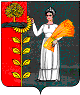 